Муниципальное бюджетное дошкольное образовательное учреждение Детский сад «Звёздочка» города ЗерноградаКРАТКОСРОЧНЫЙ ПРОЕКТ В СРЕДНЕЙ ГРУППЕ «ПОЧЕМУЧКИ»«С юбилеем, родной Зерноград!»  Воспитатели: Аврята Л.В.Заболотняя О.С.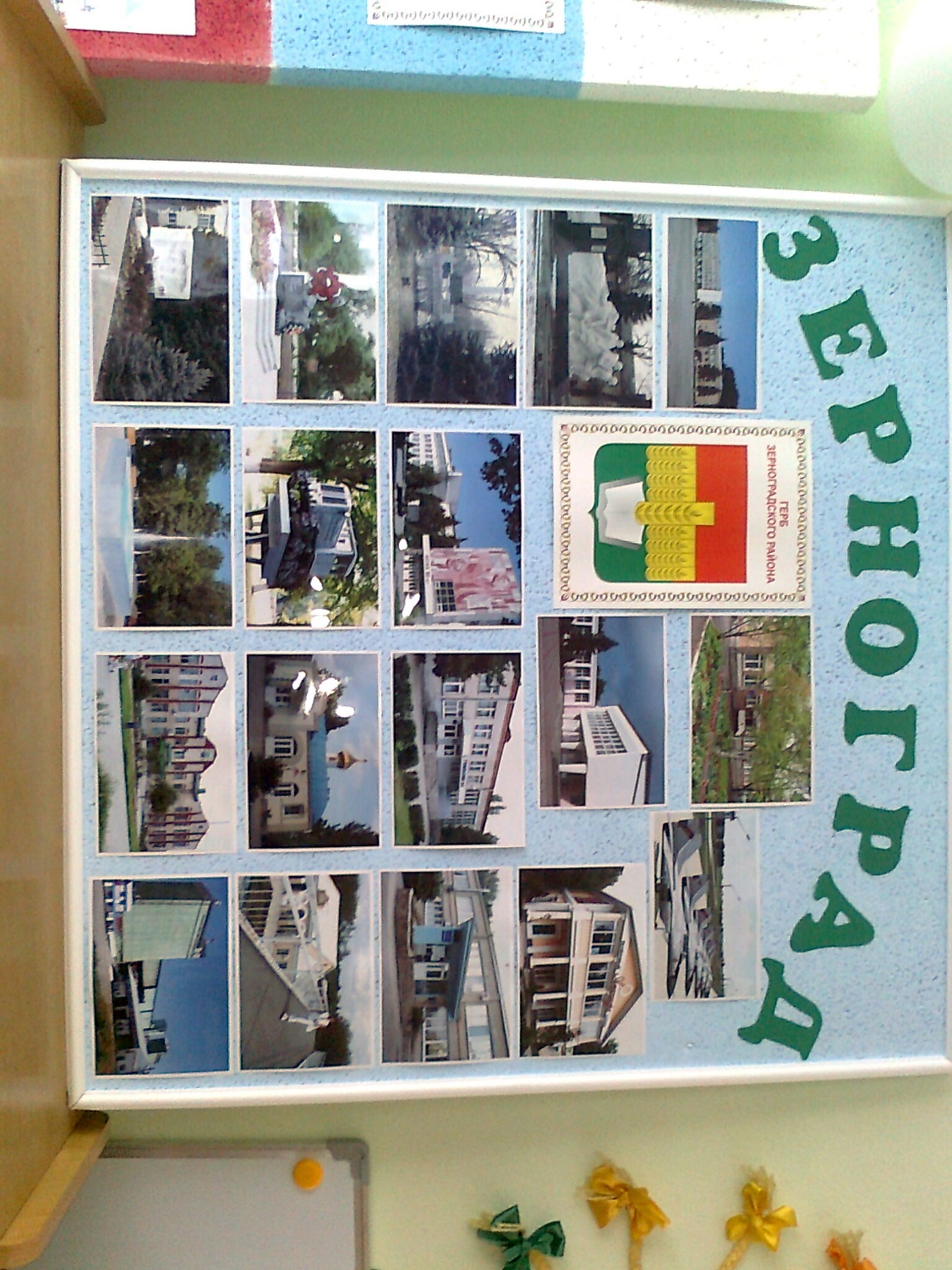 Краткосрочный проект для детей средней группы «Почемучки» «С юбилеем, родной Зерноград!»Описание: Данный проект, рассчитан на детей 4-5 лет, родителей, воспитателей ДОУ, музыкальных руководителей. Проект «С юбилеем, родной Зерноград!» был разработан к 90-летию города Зернограда. Данный проект стал эффективным в формировании системного подхода воспитанию у детей старшего дошкольного возраста любви к родному городу. Проект составлен на основе личностно ориентированного взаимодействия, интеграции средств, методов и различных видов деятельности детей.Вид проекта: краткосрочный, творческий, групповой.Тип проекта: социальный, игровой, познавательный.Сроки реализации проекта: с 22.04 по 30.04.2019г..  Участники проекта: воспитатели, дети, родители.Возраст детей: 4 – 5 лет.Эпиграф проекта:	Люблю тебя мой дивный город,Люблю и летом и зимойИ в день осенний ты мне дорогИ дорог раннею весной.Для городов совсем не датаМой Зерноград такой же молодойЯ здесь живу и он мне дорогМой город я горжусь тобой.Актуальность проектаВ силу последних перемен все более заметной стала утрата нашим обществом традиционного российского патриотического сознания. В связи с этим очевидна неотложность решения острейших проблем воспитания патриотизма в работе с детьми дошкольного возраста. В огромном мире у каждого есть своя малая Родина, и мы несем по жизни в сердце ее частицу. Воспитать в ребенке патриотические чувства означает воспитать привязанность и любовь к малой Родине. И если мы хотим, чтобы наши дети полюбили свою страну, нам необходимо сделать немало, чтобы они полюбили то место, где родились и живут.
Дети- это наше будущее, а значит будущее нашей страны. Каждый из нас должен любить свою страну. Но маленьким детям непонятны понятия страна, патриотизм, Родина…… Наша задача — воспитать настоящего патриота своей страны, ведь за ними будущее!Начинать воспитание любви к своей Родине нужно с малого. С любви к своему городу. Ведь каждый город в России уникален, необычен по своему. И показать ребёнку красоту родного города – задача не такая уж и сложная. Стоит только начать!Не менее важным условием нравственно-патриотического воспитания детей является тесная взаимосвязь по данному вопросу с родителями. Взаимодействие с родителями способствует бережному отношению к традициям, сохранению семейных связей. В настоящее время эта работа актуальна и особенно трудна, требует большого такта и терпения, так как в молодых семьях вопросы воспитания патриотизма, гражданственности не считаются важными и зачастую, вызывают лишь недоумение. Вследствие этого была выбрана данная тема проекта и принято решение в необходимости его реализации.Цель проектаВызвать интерес к истории родного города, воспитать любовь и уважение к малой Родине, чувство патриотизма и гражданственности.ЗадачиДля детейОбразовательные:Расширить и углубить знания детей о городе Зернограде, его истории, достопримечательностях. Познакомить с символикой города (герб, флаг).Развивающие:Развивать нравственно-патриотические качества: гордость за свою малую Родину, желание сохранять и приумножать богатства города, воспитывать уважение к труду – зерноградцев.Развивать коммуникативные навыки детей.Способствовать развитию речи через выразительное чтение стихов, обогащать словарь новыми словами.Способствовать развитию творческой инициативы и поисковой деятельности дошкольников.Воспитательные:Воспитывать чувство патриотизма у дошкольников.Воспитывать чувство любви и гордости за свой город, желание его видеть красивым.Для педагоговСовершенствование профессионального уровня педагогов.Рост творческой активности педагогов.Развитие навыков планирования.Создание условий для взаимодействия с семьями воспитанников.Для родителейОбеспечение преемственности в воспитании ребенка в детском учреждении и в семье.Привлечение родителей к совместной вместе с детьми и педагогами деятельности.Проблема проекта Недостаточный уровень знаний о родном городе.Ожидаемые результаты проектаПовышение знаний у детей о родном городе Зернограде, его истории, достопримечательностях.Проявление у детей интереса к истории города, желание сохранять и приумножать богатства города.Стремление детей отражать свои знания, впечатления, мысли и чувства в играх, в исполнении песен, в чтении стихов.Повышение заинтересованности родителей в формировании чувства патриотизма у детей. 
Формы реализации проектаНепосредственно образовательная деятельностьИгрыБеседыТеатрализованные постановки с участием детейРазвлечение Консультации родителям, анкетирование.Продукты реализации проектаФотовыставка «Зерноград»; Выставка рисунков «Герб Зернограда», «Дом, в котором я живу»;Презентация «Мой Зерноград!» Развлечение «С юбилеем, родной Зерноград!»План реализации проекта1 этап.  ПодготовительныйСоставление проекта.Подбор детской художественной литературы для чтения детям.Работа с методическим материалом, литературой по данной теме.Консультация для родителей с целью знакомства с темой, задачами проекта, содержанием работы.Подбор наглядно-дидактического материала, художественной литературы по теме проекта.Рассматривание иллюстраций, сюжетных картин.Разучивание игр.Разучивание музыкального репертуара.Использование информационно-коммуникативных технологий  2 этап.  ОсновнойРабота с родителями:Помочь детям разучить стихи к празднику. Посетить с детьми достопримечательности города. Информация для родителей: «Как знакомить детей с символикой России и города», «Что мы знаем о родной стране». Рекомендации «Прочитайте детям» (список произведений о Родине). Фотографии для муниципального конкурса «Зерноград – город, где мы весело живем».Конкурс семейного рисунка: «Мой дом, мой город, моя страна, моя планета».Консультация для родителей: «С чего начинается Родина».
4 этап.  ЗаключительнуниыйИтоги проекта:Фотовыставка «Зерноград»Выставка детских работ.Презентация «Мой Зерноград!» Развлечение «С юбилеем, родной Зерноград!»Победа в муниципальном фотоконкурсе «Зерноград – город, где мы весело живем» (семья Жолобовых)Положительный эмоциональный настрой детей и их родителейСотрудничество педагогов с родителями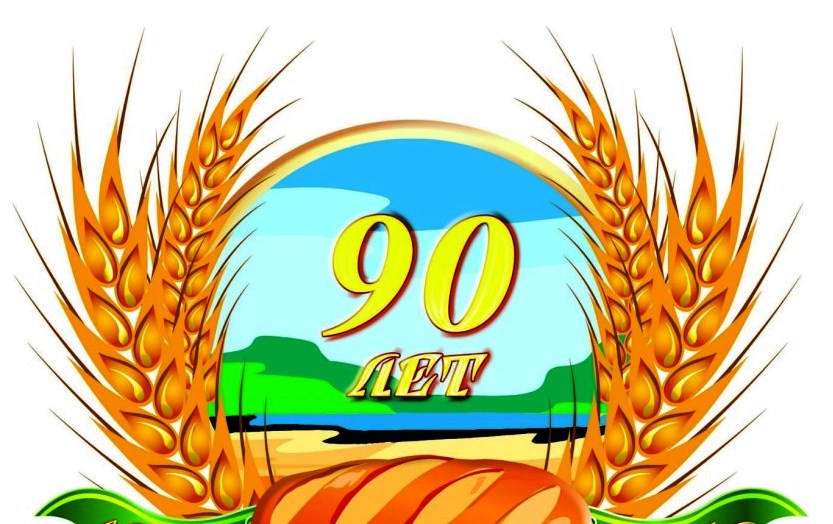 Интеграция образовательных областейФормы организацииобразовательной деятельностиСоциально-коммуникативное развитиеБеседы о городе.Экскурсии по городу.Помощь детей в оформлении группы для проведения развлечения.Сюжетно-ролевые игры «Семья», «Больница», «Путешествие по любимому городу».Познавательное развитиеБеседа «Зерноград – город, в котором я живу». Презентация «Мой Зерноград!» НОД «Мой родной Зерноград»Дидактические игры: «Узнай и назови», «Сложи герб города», «Интервью».Речевое развитиеЗаучивание стихотворений.Чтение художественной литературы: сказки К. Успенского, В. Чижикова «Вера и Анфиса заблудились», «Сказки старой ивы», рассказ М. Ильина, Е. Сегала «Машина на нашей улице», С. Михалков «Моя улица», «Дядя Степа»Пословицы и поговорки о Родине.Отгадывание загадок по тематике проекта. Художественно-эстетическое развитиеИзобразительная деятельность. 
1. Выставка рисунков «Любимому городу!»2. НОД «Герб города Зернограда», «Мой дом» (рисование). Музыкальная деятельность.Прослушивание песен о родном городе. Физическое развитие1. Подвижные игры «Цветные автомобили», «Зайка в гости собирался», «К названному дереву беги»2. Динамическая игра на координацию речи с движением «Город».3. Пальчиковая гимнастика «Мы по городу шагаем»